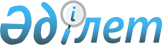 Об утверждении Правил авиационной безопасностиПостановление Правительства Республики Казахстан от 25 июля 2003 года N 746 дсп      В соответствии с Законом Республики Казахстан от 15 декабря 2001 года "О государственном регулировании гражданской авиации" Правительство Республики Казахстан постановляет: см.Z100339

      1. Утвердить прилагаемые Правила авиационной безопасности. 

      2. Настоящее постановление вступает в силу со дня подписания.       Премьер-Министр 

      Республики Казахстан 

        Документ с грифом "ДСП" не подлежит введению в базу данных "Закон". 
					© 2012. РГП на ПХВ «Институт законодательства и правовой информации Республики Казахстан» Министерства юстиции Республики Казахстан
				